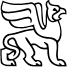 VALSTYBĖS ĮMONĖS TURTO BANKOGENERALINIS DIREKTORIUSĮSAKYMASDĖL VALSTYBĖS TURTO PERDAVIMO PATIKĖJIMO TEISE2023 m. rugsėjo  29  d. Nr. P13-39VilniusVadovaudamasis Lietuvos Respublikos valstybės ir savivaldybių turto valdymo, naudojimo ir disponavimo juo įstatymo 10 straipsniu ir įgyvendindamas Valstybės turto perdavimo patikėjimo teise ir savivaldybių nuosavybėn tvarkos aprašą, patvirtintą Lietuvos Respublikos Vyriausybės 2001 m. sausio 5 d. nutarimu Nr. 16 „Dėl valstybės turto perdavimo patikėjimo teise ir savivaldybių nuosavybėn“,perduodu biudžetinei įstaigai „Lietuvos nacionalinis dailės muziejus“ valdyti, naudoti ir disponuoti juo patikėjimo teise jos nuostatuose numatytai veiklai vykdyti valstybei nuosavybės teise priklausantį ir šiuo metu valstybės įmonės Turto banko patikėjimo teise valdomą trumpalaikį materialųjį turtą, esantį administracinio pastato (unikalus Nr. 2387-3000-1022), adresu Taikos g. 10B, Neringoje, apskaitoje:Kanalizaciją, inventorinis Nr. 60011640/4, be likutinės vertės;Įvadinę apskaitos spintą su paskirstymu, inventorinis Nr. 60011640/2, be likutinės vertės;Vandentiekį, inventorinis Nr. 60011640/3, be likutinės vertės.Finansų departamento direktorius,laikinai atliekantis generalinio direktoriaus funkcijas                                                Ernestas ČesokasParengė:Aušra Stasiūnienė